	GRUND- UND WERKREALSCHULE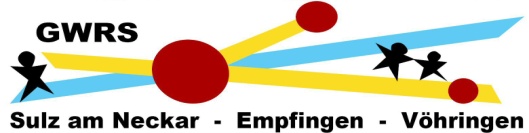 	SULZ A.N.-EMPFINGEN-VÖHRINGENLiebe Eltern,es gibt Zeiten, da treten schulische Belange und Lehrpläne in den Hintergrund. Ihre Kinder können jetzt viel mehr lernen als Mathematik oder Grammatik und Co.Was wir jetzt alle lernen können und sollten sind Werte zu verstehen und umzusetzen:SolidaritätGeduldRücksichtnahmeGegenseitige HilfeHerzensbildungWir arbeiten im Hintergrund daran, Schule für Ihr Kind weiter vorzubereiten. Und wenn die Schulen dann wieder geöffnet werden, starten wir gemeinsam neu durch. Was nun gerade schulisch nicht geschafft werden kann, holen wir ganz einfach nach. Alle Klassen haben ein „Lernpäckchen“ für die Zeit bis nach den Osterferien geschnürt bekommen. Weitere Aufgaben sind im Download-Bereich zu finden bzw. die Lehrkräfte stehen anderweitig in Kontakt mit den Schülerinnen und Schülern. Nehmen Sie dieses Angebot an. Geben Sie gut auf sich und Ihr Kind acht in dieser bewegten Zeit. Mit ganz herzlichen Grüßen im Namen des gesamten Teams unserer SchuleMonika SchneiderRektorin